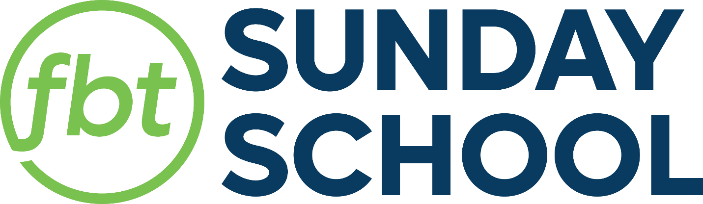 “Relationships” is the key word to reaching, keeping and building God’s people. MISCELLANEOUSNext Teacher’s Meeting: NEXT Wednesday, May 1 at 6 PM Please don’t dismiss your class before 10:15 AM!I watched people streaming into the foyer this past Sunday who were dismissed too early! Here’s the schedule:Begin at or around 9:15Early dismissal for those who serve in the worship hour is 10:10 (not 10)Everyone else is dismissed at 10:15APRIL PROMOTIONSONE MORE TIME: This Sunday, April 28 – Church-wide Spring PicnicMake a few extra contacts before Sunday and get the word out to your class! It’s another reason to be here!Inflatables for the kids – food provided by the churchEncourage people to bring their own blanket/lawn chair/etc. Desserts: We are asking the ladies to bring either brownies or cookies in disposable containers! Everything else will be provided by the church. NEW MOVE VISITATION: Saturday, May 11 at 10 AMSELF-CONFRONTATION begins Wednesday, May 12. Contact Kent Kendall for info. DAVID GIBBS returns to FBT on Sunday, May 19 in the AM & PM services. LESSON PREVIEW April 28: Jonah & the WhaleMay 5: Intro to Ecclesiastes – 1:1-3May 12: Everything is Meaningless Without Jesus – 1:3-18; 12:8-14May 19: Pleasure, wisdom and work are meaningless without Jesus – chapter 2FLANNELGRAPH: The best thing for the SS Office would be for you to hold on to your flannelgraph and bring it with you to our Teacher’s Meeting next Wednesday night. If you still have the plastic cover it came in you will receive extra credit!ECCLESIASTESWhat can you do to get ready for our next series? Find a good commentary on Ecclesiastes and begin studying the book on your own. Nice idea: ESV Scripture Journal on Amazon – use it to journal your way through it. CLASSSPR3/314/74/144/214/28College2727192019SB Averette68433Drummond55345C Coker66454Gifford53333C Averette55554Career13158814Johnson/Timmons3845313437Coker67548Livingston77696Duffy811869Britt68454Timmons55344Leland67566Sawyer/Sinclair1617171513Jordan/Poston2428241922Caudill/Odom2118142121Miles/Stewart3235293032Hill/Owens2725202219Barber/Berry1820141616Miles/Reynolds4541444843Page2424282027Dibb1516131414Roeder/Simmons8078736567Truluck3540343326Sterling2121222116Evans/Harris2013191918Bryant1916151614Rice/Hicks2424252420Roth/Mathews 3033242726Beard2829302623Schneider/Windham2222222217Arwood/Lee1919212019Flamini/Roth2834282929Barnwell/Harsh2222242120Beard/Calder2324242220Rodriguez1398109Jepertinger1511121513Massie1313141412ADULTS700720659652627FBT11001138102710481032